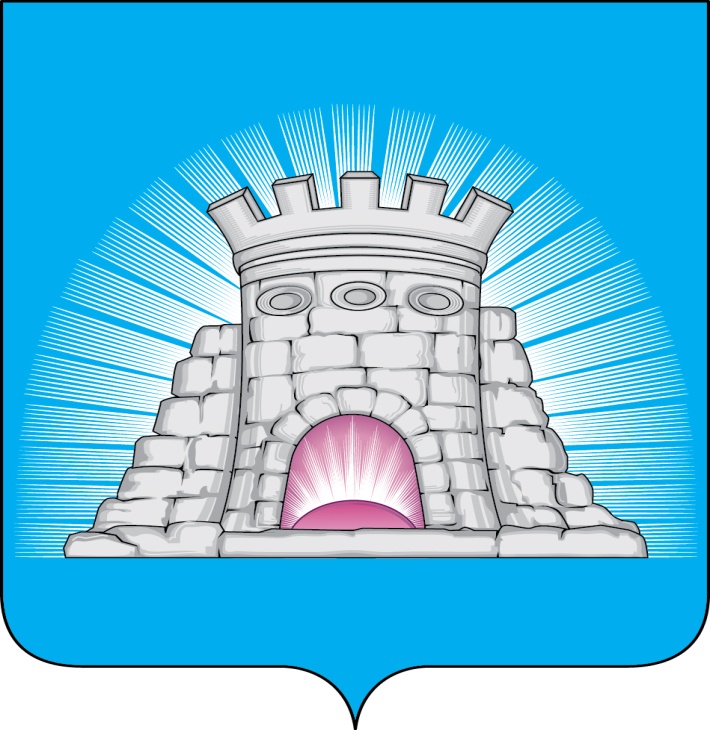 П О С Т А Н О В Л Е Н И Е   15.12.2022        №   2254/12г.Зарайск                            О внесении изменений в  муниципальную программу                               городского округа Зарайск Московской области                                   «Цифровое муниципальное образование»         В соответствии с постановлением Правительства Московской области от 25.10.2022 №1175/38 «О внесении изменений в государственную программу Московской области «Цифровое Подмосковье» на 2018-2024 годы, с Порядком разработки и реализации муниципальных программ городского округа Зарайск Московской области, утвержденным постановлением главы городского округа Зарайск от 17.08.2021 № 1290/8                                            П О С Т А Н О В Л Я Ю:      1. Внести в муниципальную программу городского округа Зарайск «Цифровое муниципальное образование» на срок 2020-2024 годы (далее - Программа), утвержденную постановлением главы городского округа Зарайск от 18.11.2019 № 1985/11, следующие изменения:   - Паспорт муниципальной программы «Цифровое муниципальное образование» изложить в новой редакции (прилагается);   - Подпрограмму 1 «Снижение административных барьеров, повышение качества и доступности предоставления государственных и муниципальных услуг, в том числе на базе многофункциональных центров предоставления государственных и муниципальных услуг, а также услуг почтовой связи» (приложение № 3 к Программе) изложить в новой редакции (прилагается).      2. Службе по взаимодействию со СМИ администрации городского округа Зарайск Московской области опубликовать настоящее постановление на официальном сайте администрации городского округа Зарайск Московской области в сети «Интернет».Глава городского округа Зарайск  В.А. ПетрущенкоВерно:                                                                                                    Начальник службы делопроизводства Л.Б. Ивлева               15.12.2022                                                                                                                010207Послано: в дело,  И.Е. Глухих, Москалеву С.В., ФУ, ОЭиИ, службе ИКТ,                  СВ со СМИ , КСП, прокуратуру,  юридический отдел.	В.В. Кириллова66-2-57-20                         